Shame and the psychosis continuum: A systematic review of the literature.Carden, L. C. 1, Saini, P. 2,3, Seddon, C. 4, Watkins, M., 2 & Taylor, P. J. 51 Single Point of Access, Mersey Care NHS Trust, Liverpool, UK2 NIHR CLAHRC NWC, Institute of Psychology, Health & Society, University of Liverpool, Liverpool, UK3 School of Natural Sciences and Psychology, Liverpool John Moores University,Liverpool, UK4 Liverpool Early Intervention Service, Mersey Care NHS Trust, Liverpool, UK5 Division of Psychology & Mental Health, School of Health Sciences, University of Manchester, Manchester Academic Health Sciences Centre, Manchester, UKWord count (exc. abstract/figures/tables/references Inc. appendix): 4,654*Requests for reprints should be addressed to Dr. Louise Carden, Single Point of Access, Clock View Hospital, 2a Oakhouse Park, Liverpool L9 1EP (e-mail: louise.carden@merseycare.nhs.uk)AbstractObjectives: Shame is increasingly implicated in the development and maintenance of several psychological problems including psychosis. The aim of the current paper is to review the research literature concerning the relationship between shame and the psychosis continuum, examining the nature and direction of this relationship. Method: Systematic searches of databases PsycINFO, Medline, Scopus and Web of Science (from the earliest available database date until November 2016) were undertaken to identify papers that examined the relationship between shame and psychosis or psychotic experiences. Results: A total of 20 eligible papers were identified. Risk of bias assessment identified methodological shortcomings across the research in relation to small, unrepresentative samples and failure to control for confounding variables. Narrative synthesis suggested positive associations between shame and paranoia (n = 10, r = .29-.62), shame and psychosis (n = 1, r = .40), shame and affiliation with voices (n = 1, β = .26), and suggested that shame was greater in those with psychosis compared to controls (n = 4, d = 0.76-1.16). Conclusions: Overall several studies provide partial support for the theory that shame is an important factor in relation to psychotic experiences in both clinical and non-clinical populations, particularly paranoia. However, the predominance of cross-sectional designs prevents any conclusions being drawn concerning the temporal nature of associations. Additional research is necessary to further delineate the role of shame in relation to specific psychotic experiences such as voice-hearing. Longitudinal research is particularly needed to help establish the directionality and temporal aspects of effects. Keywords: Shame; Psychosis: Systematic Review; ParanoiaPractitioner Points:Research indicates moderate to strong positive associations between shame and psychotic experiences the existing literature.The results provide preliminary evidence that shame may play a role in relation to psychosis and more specifically, paranoia.Findings should be interpreted with caution due to many disparities across the studies reviewed and methodological shortcomings (e.g., small sample sizes).It is not currently possible to determine causality or direction of effect due to the cross-sectional design of all existing studies. IntroductionWhilst benign for many individuals, psychotic experiences can be highly distressing and associated with decline in social (Palmier-Claus, et al., 2016) and occupational functioning (Fornells-Ambrojo, Craig, & Garety, 2014), social deprivation (Kirkbride, Jones, Ullrich, & Coid, 2014), suicide, self-harm (Mork et al., 2013; Nordentoft, Mortensen, & Pedersen, 2011; Taylor, Hutton, & Wood, 2014) and poverty (Read, 2010). Emotional processes have been increasingly recognised as important in understanding the emergence and maintenance of psychosis (e.g., Birchwood, 2003). Shame has been implicated in various psychological problems, including depression (Kim, Thibodeau, & Jorgensen, 2011), Post-Traumatic Stress Disorder (Pugh, Taylor & Berry, 2015), and self-injury (Andrews, 1998; Gilbert, 1998, 2002; Gilbert et al., 2010; Tangney & Dearing, 2002), and may also play a role in the development and maintenance of psychosis (Gumley, Braehler, Laithwaite, MacBeth, & Gilbert, 2010). The current paper is the first to review the extant literature for evidence that shame contributes to the onset and maintenance of psychosis. Psychotic experiences include hearing voices, suspiciousness, holding beliefs that others may consider to be unusual, and speaking in a disorganised way (Cooke, 2014). Attempts to understand the causes of psychosis have highlighted several cognitive processes believed to play a role in the onset or maintenance of psychotic experiences, including source-monitoring deficits (Bentall & Slade, 1985; Johns et al., 2001), theory of mind deficits (Brune, 2005; Frith, 1994; Harrington, Siegert, & McClure, 2005; Healey, Bartholomeusz, & Penn, 2016), jumping to conclusions biases (Dudley, Taylor, Wickham, & Hutton, 2016; Moritz & Woodward, 2005), and attributional processes such as external locus of control (Bentall, Corcoran, Howard, Blackwood, & Kinderman, 2001; Bentall, Kinderman, & Kaney, 1994). These mechanisms concern the way information is attended to, appraised, understood, or processed. However, emotional content also appears important in understanding psychosis (Birchwood & Trower, 2006; Freeman & Garety, 2003; Guillem, Pampoulova, Stip, Lalonde, & Todorov, 2005; Smith et al., 2006). There is evidence that emotional disturbance often precedes psychotic experiences (Freeman & Garety, 2003; Kramer et al., 2014) and emotion-related processes have been associated with psychotic symptoms such as paranoia (Bentall et al., 2009). Emotional changes may be a precursor to the occurrence of psychotic experiences (e.g., Barrowclough et al., 2003; Krabbendam et al., 2005) but may also be important in the maintenance of difficulties (Morrison, 1998). Shame is a self-conscious emotion characterised by feelings of inadequacy, defectiveness, and negative evaluation of the self (Feiring, Taska, & Lewis, 2002; Lewis, 1971; Tangney & Dearing, 2002). It has been associated with several psychological problems including depression (mean weighted effect size across k = 86 studies in meta-analysis r = .43; Kim et al., 2011), anxiety (r = .40-.54; Fergus, Valentiner, McGrath, & Jencius, 2010; Levinson, Byrne, & Rodebaugh, 2016), and eating disorders (Blythin et al., 2018). Shame occurs in the moment, typically linked to a particular trigger (e.g. perceived transgressions or failings). In this way it differs to self-esteem, which is a more trait-like cognitive representation of the self, though people who are more prone to experience shame are more likely to have low-self-esteem (Tangney & Dearing, 2002). Consequently, shame has often been measured as an emotional response to a particular action (Tangney, Dearing, Wagner & Gramzow, 2000) or perceived aspects oneself (e.g. character or appearance; Andrews et al., 2002), though measures of more generalized or global feelings of shame, not linked to a particular cause, have been developed (e.g., Cook, 1996). It has been suggested that shame has evolved as a response to social threat, linked to the need for social belonging and to be accepted by others (Gilbert, 2004, 2006). Shame has been conceptualised in various ways. It has been examined as a trait, or a dispositional proneness to the emotional experience (Tangney, Wagner, & Gramzow, 1989), and it has been examined in terms of the level of shame experienced in a given period (Andrews, Qian, & Valentine, 2002). Theorists have also suggested a form of ‘external shame’, which refers to internal cognitive representations of how one is viewed by those around them (Gilbert, 1997; 1998). Other researchers have focused on ‘shame memories’. These are defined as conditioned emotional memories resulting from early shaming traumatic experiences believed to influence self-identity and social engagement (Pinto-Gouveia & Matos, 2011).Historically, shame and guilt have been referred to interchangeably in the psychological literature (Tomkins, 1962), but more recently a clear distinction between these constructs has been made (Gilbert, 2003a; Kim et al., 2011). With shame, negative evaluation is focused upon the self at the expense of attention towards others (Tangney & Dearing, 2002), whereas with guilt, attention is directed outwards towards others and specific behaviours are the focus of negative evaluation (Lewis, 1971). Shame is associated with the urge to escape and withdraw (Tangney & Dearing, 2002) and with the function of repairing ones’ reputation or social rank (Fessler, 2004; Gilbert & McGuire, 1998). Guilt is associated with the caring system and the reparation and resolution of relationships (Gilbert, 2004).There are several theoretically plausible pathways through which shame may lead to psychotic experiences. Cognitive models of psychosis (e.g., Garety, Kuipers, Fowler, Freeman, & Bebbington, 2001) have suggested that two pathways lead to the development of positive symptoms of psychosis, involving triggering life events, biased appraisal processes, disturbed affect, and the perception of anomalous experiences. This disturbed affect could include shame, due to its inherently aversive nature. Shame is concerned with how an individual compares to and is perceived by others (Gilbert, 2005; 2009) and therefore maps onto many common themes of psychotic experiences, including beliefs relating to persecution or grandiosity, or hearing a powerful or dominant voice (e.g., Collip, Oorschot, Thewissen, van Os, & Bentall, 2011). It is plausible that the presence of shame increases the salience of threat to the self, influencing the way individuals attend to and make sense of experiences. Notably, there is evidence that for those who hear voices, the interpersonal qualities of the voice mirror the individuals’ wider social relationships (Birchwood et al., 2000), so that individuals who feel more powerless in life experience a similar dynamic with their voices (i.e., voices appear more powerful). Thus, shame, in that it captures feelings of defectiveness and inferiority, might be mirrored in the experience of voices. Consequently shame, more so than other aversive emotions, might fuel psychotic appraisals and cognitions of experiences. Moreover, the behavioural concomitants of shame, avoidance and withdrawal, may hinder opportunities for an individual to receive corrective feedback relating to their experiences, allowing psychotic explanations to develop. People with psychotic experiences are more likely to have experienced threats to the self across their life course including childhood trauma and victimisation (Johnstone, 2009; Read, Agar, Argyle, & Aderhold, 2003; Read, van Os, Morrison, & Ross, 2005; Varese et al., 2012). A vulnerability to feelings of shame may help in part explain the link between such experiences and the subsequent emergence of psychosis (Sabrina, Elbert, Müller & Schauer, 2015). Negative emotions, including shame, may also be a consequence of psychosis, associated with pessimistic beliefs about psychotic experiences (e.g., I will never work again because of my psychosis; I am unable to control these experiences; Birchwood, Mason, MacMillan, & Healy, 1993) and perceptions of stigma and marginalization (Gumley & MacBeth, 2006). Emotional disturbance is often associated with experiences of psychosis (Birchwood, Iqbal, Chadwick, & Trower, 2000) and this can impact upon recovery and increase individuals risk of relapse (Gumley, White, & Power, 1999; Gumley, 2007). Those with psychosis can experience loss, entrapment, and humiliation related to the loss of social and occupational roles (Rooke & Birchwood, 1998) and are likely to perceive themselves of low social rank (e.g., Allison, Harrop, & Ellett, 2013; Birchwood, Meaden, Trower, Gilbert, & Plaistow, 2000; Wood & Irons, 2016). Social rank theory has previously been utilised as a potential model for understanding how psychosis may develop and be maintained (Gilbert, 2000; Price, Sloman, Gardner Jr, Gilbert, & Rohde, 1994). Shame, like social rank, is concerned with ones positioning or status in relation to others. Feelings of inferiority and submissive behaviour in relation to social rank have been associated with shame (Gilbert, 2000). In summary, shame may be an important emotion in relation to psychosis or psychotic-like experiences, leading to the onset and maintenance of symptoms, but it may also be a consequence. The aim of this review is to examine the existing literature in relation to shame and the psychosis continuum and to determine whether: 1) shame is related to psychosis or psychotic/psychotic-like experiences (e.g., paranoia, hearing voices, delusions); and, 2) if so, what is the nature of this relationship? (i.e., its direction and strength)? Considering research evidence indicating that psychotic experiences exist on a continuum and occur in the general population (Van Os, Hanssen, Bijl, & Ravelli, 2000) the review will examine experiences that are characterised as psychotic symptoms and sub-clinical psychotic experiences in non-clinical populations.MethodSearch StrategyA systematic review protocol was pre-registered on the PROSPERO database (ref:   CRD42016043982). Online databases Medline, PsycINFO, Scopus, and Web of Science (from the earliest available date for each database until November 2016) were searched using the following search terms: (shame* OR ashamed) AND (Psychosis OR Psychotic OR Schizo* OR Hallucinat* OR Delusion* OR Paranoi* OR “Auditory hallucination*” OR “Hearing voices” OR “Unusual belief*” OR “Thought disorder*”). All duplicate articles were removed from the papers identified and an initial screening of titles and abstracts was undertaken by the primary researcher (LC). Papers that did not appear to be eligible based upon title and abstract were omitted. Any papers where eligibility was uncertain were included at this stage. For the remaining articles, full text versions were examined and exclusion and inclusion criteria applied. Any papers that did not meet criteria were excluded. Where posters and conference abstracts were obtained, authors were contacted to request full text versions of studies. Authors were also contacted for additional data when papers were identified that examined shame and psychosis but did not include data on the relationship between the two within the paper. Supplementary steps of the search strategy included a) contacting corresponding authors of eligible articles to determine if they had produced any other published or unpublished research which may be eligible for the review; and b) hand-searching of reference lists from eligible studies.Parallel screening was undertaken at stage by a second reviewer (NC). A random 10% (obtained with the use of a random number generator) of the initial 700 papers were secondary screened by the reviewer. There was 100% level of agreement between reviewers at the end of the parallel screening process.Inclusion and Exclusion CriteriaStudies were included if they met the following criteria: a) were written in English language; b) included a quantitative measure of shame; c) included a measure of psychotic/psychotic-like symptoms; d) specifically examined the relationship between shame and psychotic/psychotic-like symptoms or compared the level of shame in a psychosis sample to the level of shame in a control sample.Data ExtractionData were extracted by LC using an extraction spreadsheet. A narrative synthesis of the data was then conducted. When presenting results both unstandardised and standardised effects were presented where possible. Standardized effect size metrics like Cohen’s d appear useful in providing a means of comparing associations across studies, but these metrics have also been criticised because they are influenced by a range of hidden factors (Baguley, 2009). Therefore, for group comparison designs we also calculate the group difference in the Percent of Maximum Possible Score (ΔPOMP) for the outcome measure (Grissom & Kim, 2012). We suggest a ΔPOMP of > 20% be interpreted as a particularly substantial difference. Risk of Bias AssessmentRisk of bias was assessed using the Agency for Healthcare Research and Quality risk of bias tool (Williams, Plassman, Burke, Holsinger, & Benjamin, 2010). This tool has been used for reviews of observational data in a variety of contexts (Dudley et al., 2016; Taylor et al., 2014) and criteria can be specifically adapted for the context of the review (see Appendix B). The tool covers eleven methodological domains with users required to grade each domain as being fully met, not met, or partially met. Risk of bias assessments were undertaken by the primary researcher (LC) and a second reviewer (MW). The initial level of agreement between the two reviewers was 71.4%, which after discussion was resolved to a 95.5% level of agreement. The outstanding disagreements (4.5%) were discussed and resolved with the inclusion of a third reviewer (PJT).ResultsStudy CharacteristicsThe number of studies identified at each stage are summarised in Figure 1. A total of 20 papers met the inclusion criteria. A summary of study characteristics is presented in Table 1. All of the studies were cross-sectional. Studies included both clinical (n = 8), non-clinical (n = 8), and mixed clinical and non-clinical samples (n = 4), and measured general psychotic symptoms (n = 8), paranoia (n = 11), and voice-hearing (n = 1).[INSERT FIGURE 1 HERE[INSERT TABLE 1 HERE]Risk of Bias The most common methodological problems were unjustified sample sizes, no reporting of power calculations, failure to control for confounding variables and in group comparison studies failure to match on key demographics variables. Several studies (k = 5) utilised measures where a single item, a collection of several items or a single scale was taken from larger measures to assess shame, without further assessment of psychometric properties, which may have resulted in poor content validity and reliability. All five of the Portuguese studies (Castilho, Xavier, Pinto-Gouveia, & Costa, 2015; Matos, Pinto-Gouveia, & Duarte, 2012; Matos, Pinto-Gouveia, & Gilbert, 2013; Pinto-Gouveia, Castilho, Matos, & Xavier, 2013; Pinto-Gouveia, Matos, Castilho, & Xavier, 2014) utilised measures of shame or shame memories and psychotic/psychotic-like experiences that had been translated into Portuguese, yet they had been subject to validation in Portuguese samples. Lincoln, Hartmann, Kother, & Moritz (2015) utilised a German version of the ERSQ-ES to measure shame and the authors noted that previous validation of this adapted measure yielded good psychometric properties.Only three studies (Johnson, Jones, Lin, Wood, Heinze, & Jackson, 2014; Pinto-Gouveia et al., 2014; Wood & Irons, 2016) reported conducting a power analysis or described some other rationale for determining the adequacy of sample sizes. It is therefore unclear if the remaining studies were adequately powered to identify relationships between the variables of interest. Several studies (k = 9) had small sample sizes (n <100), where low power may have been an issue. Several studies controlled for the effects of confounding variables within their analyses, but two key confounders, guilt and depression, were often not adjusted for in analyses. This may be problematic as within the literature shame has been associated with depression and guilt (Kim et al., 2011). Parameter estimates could be biased if confounders are not accounted for within analyses leading to over or under estimations of effect sizes. The representativeness of the sample was a concern in five cases, including studies with predominantly male or female samples, or non-clinical samples from a higher educational or socio-economic status (Johnson et al., 2014; Keen, George, Scragg, & Peters, 2017; Matos et al., 2012; Pinto-Gouveia et al., 2013; Pinto-Gouveia et al., 2014). These potential biases are problematic as they limit the generalisability of findings.[INSERT TABLE 2 HERE] Is Shame Related to Psychosis?In studies measuring psychosis using group comparison designs (k = 6) two studies identified greater levels of shame in clinical samples with psychosis than in healthy controls (d = 0.99-1.16; ∆POMP = 16%; Suslow, Roestel, Ohrmann, & Arolt, 2003; Turner, Bernard, Birchwood, Jackson, & Jones, 2013), one identified a trend towards greater shame in those with psychosis when compared to healthy controls (Lincoln et al., 2015) and another found greater external shame in a group diagnosed with schizophrenia than an arthritis control group (d = 0.76; ∆POMP = 19%; Keen et al., 2017). Two of the group comparison studies did not support these findings, with one identifying no statistically significant difference between levels of shame in individuals with first-episode psychosis (FEP) and a healthy control group (d = 0.32; ∆POMP = 6% n = 60; Michail & Birchwood, 2013) and another identifying less shame in a group diagnosed with schizophrenia than a healthy comparison group (d = 1.11; ∆POMP = 12%; n = 15; Guimón, Las Hayas, Guillén, Boyra, & González-Pinto, 2007). However, small clinical sub-samples sizes and low power may have been a factor here. Inconsistent findings emerged regarding comparisons between individuals with psychosis and those with experiences of depression, with one study reporting a trend towards greater shame in the latter group, one study reporting lesser shame, and another reporting a trend towards lesser shame in the depression group (d = 1.11; ∆POMP = 17%; Guimon et al., 2007; d = –0.72; ∆POMP = 13%; Keen et al., 2017; Lincoln et al., 2015). Only two of these studies measured the actual level of depressive symptoms in the depression groups, both utilising different measures. Consequently, it is impossible to compare the level of depressive symptoms across the three studies and differing findings may reflect variations in depression group symptom severity. Furthermore, the TOSCA (Tangney et al., 1989) was utilised in both studies where lesser shame was identified in the psychosis group. This may not be a suitable measure as the TOSCA is based upon making hypothetical judgments about states of mind, an ability that may be affected in psychosis (Sprong, Schothorst, Vos, Hox, & van Engeland, 2007).In studies measuring general psychosis using correlational designs (k = 2) one study identified positive correlations between external shame and positive psychotic symptoms in a clinical sample (r = .40; Wood & Irons, 2015) and identified a significant indirect effect of external shame on positive psychotic symptoms via depression. However, another found no significant relationship between external shame and either positive or negative symptoms of psychosis (r = –.03-.05; Birchwood et al., 2006). One study measuring internal and external shame specifically due to psychosis (i.e., shame related to the consequences of psychosis) reported significant positive associations between shame and the diagnosis of psychosis (Turner et al., 2013). In this study, the OAS was adapted to measure shame about psychosis and compared to levels of shame in healthy controls completing an unedited version of this measure (Turner et al., 2013). Those in the psychosis sample had greater shame than healthy controls (d = 0.52-1.00), but this comparison is limited as the healthy control sample were completing a different version of the measure. In summary, there is some evidence that shame is associated with psychosis. However, several null findings were also identified within the papers obtained, thus reducing confidence in the association between these constructs. Is Shame Related to Paranoia and Voice-Hearing?Two studies reported positive associations between shame (proneness, internal shame) and paranoia in clinical (r = .29-.52; Bertoldi, 2001; Johnson et al., 2014) and general community populations (r =.42-.54; Sombke, 2001; d = 0.95; ∆POMP = 18%; Zlotkin, 1994). Three studies identified positive correlations between shame and ‘subclinical’ paranoia utilising the General Paranoia Scale (GPS; r = .46-.62; Fenigstein & Vanable, 1992; Portuguese version by Lopes & Pinto- Gouveia, 2005b; Castilho et al., 2015; Matos et al., 2013; Pinto-Gouveia et al., 2014). Three studies examined the relationship between shame memories and subclinical paranoia. Subclinical paranoia refers to non-pathological phenomena observed in individuals in their day to day interactions that are associated with exaggerated self-referential biases (Fenigstein & Vanable, 1992), interpersonal sensitivity and mistrust (Bebbington et al., 2013).  Results suggested that centrality of shame memory (i.e. the extent to which a memory of a shameful event becomes a reference point for identity; r = .39-.45; Matos et al., 2013; Pinto-Gouveia et al., 2013) and distress related to memories was positively correlated with paranoia (r = .45; Pinto-Gouveia et al., 2014). One study measured the relationship between clinical paranoia and shame memories in a non-clinical population and reported that centrality of shame memory was positively correlated with paranoia frequency, conviction and distress (r = .17-.38; Matos et al., 2012).Some studies identified indirect effects between shame and paranoia. Pinto-Gouveia and colleagues (2014) identified an indirect effect of shame memories on paranoia via internal and external shame. Johnson and colleagues (2014) reported an indirect effect of stressful life events on paranoia via experiences of shame, suggesting that high levels of shame may be vulnerability factor for paranoia. Only one study obtained examined the relationship between voice-hearing and shame (Connor & Birchwood, 2013). The authors identified that voice power differential (the difference in perceived power noted between the voice and the voice-hearer; ß = 0.25) and interpersonal or relational content of voices significantly predicted shame (ß = –0.51; Connor & Birchwood, 2013).	In summary, there is evidence that shame tends to be positively associated with levels of paranoia. The size of this association is suggestive of a theoretically important relationship, but the reliance on cross-sectional associations and lack of consideration of confounding factors limits what can be said about the nature of this relationship.DiscussionThe aim of this review was to examine the existing research literature to establish whether shame was related to psychosis or psychotic/psychotic-like symptoms and if so, to examine the nature of this relationship. Overall, several studies (k = 10) reported moderate to strong positive associations between shame and psychotic/psychotic-like experiences, specifically paranoia. Strong associations between shame and psychosis and greater levels of shame in individuals experiencing psychosis were indicated in five studies. However, a further two studies failed to demonstrate this difference in shame scores and so the possibility that shame levels are especially elevated in individuals with psychosis compared to other groups requires further confirmation. These results should be viewed with caution, given the heterogeneity in in terms of measurement and populations, small, unjustified samples and the tendency not to control for conceptually important confounding variables like guilt or depression. A further limitation regarding the studies obtained was that none utilised longitudinal designs and thus, no conclusions regarding the temporal qualities of the reported associations, including directionality, can be made. Only one study examined the relationship between shame and negative symptoms of psychosis, only one looked at the experience of voice hearing in relation to shame, and no study examined the association between shame and other specific symptoms of psychosis such as thought disorder. The results provide preliminary support to social rank, cognitive, and compassion-focused theories of psychosis (e.g., Freeman & Garety, 2003; Garety et al., 2001; Gilbert, 2000: Gumley et al., 2010) that suggest shame may be an important emotion in understanding psychosis/psychosis-like experiences. However, specific hypotheses that shame triggers or precedes psychosis have not been confirmed. Therefore, the reciprocal effect, where shame results from psychosis and is implicated in the maintenance and relapse of psychotic symptoms may be the case. Despite variation in the questionnaires utilised to measure shame, all capture the fundamental aspect of shame as a perception of an inadequate self (Lewis, 1971). Furthermore, most questionnaires used in the studies were validated in the relevant samples. Where study findings varied, this did not appear to be related to the use of a specific psychometric or psychiatric interview.Limitations regarding the studies obtained included small samples. This resulted in many studies seemingly being underpowered. Although associations tended to be moderate-to-large it should be noted that low power can also contribute to exaggerated effect sizes because of factors like publication bias (Button et al., 2013). This raises the possibility that the true effect size is smaller than those observed here. Several studies had unrepresentative samples in terms of gender; many used self-selected participants and some used participants obtained via institution agreements, where samples may be expected to be unrepresentative in terms of class, education, ethnicity and employment.  This limits the ability to generalise findings to more representative samples. Many studies did not control for confounding variables. This is specifically pertinent where other psychological difficulties, for example, depression may have been present, increasing the potential for inflated effect sizes. Notably, a subset of studies did report that relationships between shame and psychotic experiences remained whilst adjusting for depression, suggesting that the association between shame and psychosis is not entirely a result of the confounding influence of depression.In the current review a meta-analysis could not be undertaken due to the high level of diversity across the studies in terms of the measures used to quantify shame and psychotic/psychotic-like experiences, the populations examined and the psychotic/psychotic-like symptoms that were measured. Another limitation is that 17 studies had to be excluded at the final stage due to data regarding the association between shame and psychosis/psychosis-like experiences being unavailable. This was either in terms of this association not being included in the statistical analysis, not published in the paper or not available after contacting the study authors for the unpublished data. This raises the potential of publication bias since these unreported effects are more likely to be small and not statistically significant. Furthermore, only papers that were written in English language were included.The findings of this review suggest that further research is needed to determine the impact of shame on the development and maintenance of psychosis/psychosis-like experiences in order to utilise the most appropriate therapeutic treatments when working with individuals who have psychotic experiences. If shame is prominent or causal in psychosis/psychosis-like experiences, then psychological therapies that address experiences of shame may be helpful. Cognitive-behavioural therapy is the most widely studied, well supported psychological therapy in the literature in relation to the treatment of psychosis (e.g., Marshall & Rathbone, 2011; Morrison et al., 2014; Wykes, Steel, Everitt, & Tarrier, 2008) and is recommended in United Kingdom treatment guidelines (National Institute for Health and Care Excellence, 2014). It may be clinically useful to adapt cognitive-behavioural therapy to address beliefs and feelings of shame (Birchwood & Trower, 2006; Gilbert, 2003b). Third wave cognitive-behavioural therapies such as compassion-focused therapy, acceptance and commitment therapy and mindfulness, may be beneficial. Compassion-focused therapy, which aims to reduce the threat-based emotional system associated with shame, has been successfully utilised with people with psychotic experiences (Braehler et al., 2013; Laithwaite et al., 2009; Mayhew & Gilbert, 2008). Acceptance and commitment therapy and mindfulness are effective in reducing emotional dysfunction following psychosis and are associated with a number of other therapeutic benefits (Aust & Bradshaw, 2017; Gumley et al., 2017; White et al., 2011; White et al., 2015). Though evidence of efficacy is currently lacking, cognitive-analytic therapy appears feasible and acceptable for the treatment of psychosis (Taylor, Perry, Hutton, Seddon, & Tan, 2014; Taylor et al., 2018), and may be beneficial to address problems related to internalised shame due to its focus on interpersonal processes. Furthermore, welfare and community interventions that are targeted at the wider societal level may help to reduce feelings of shame in the individual and may also help to target social stigma and marginalisation by others in society, which may impact upon shame. This may decrease the likelihood that psychotic symptoms will be maintained or remerge.  Further research should be conducted in this area to delineate the role of shame in relationship to specific psychotic/psychotic-like experiences. Specifically, new research should include experimental and longitudinal designs that enable causality and direction of effects to be established. This would enable models and theories in relation to the role of emotions in psychosis to be further refined and for interventions to be targeted more accurately. Future research could investigate the possibly of a differential relationship between shame and specific delusional or paranoid beliefs (e.g., grandiose, ‘bad me’, ‘poor me’). Research should also examine the role of shame in relation to other psychotic experiences such as voice-hearing as investigation of these experiences has been neglected thus far.ReferencesAust, J., & Bradshaw, T. (2017). Mindfulness interventions for psychosis: A systematic review of the literature. Journal of Psychiatric and Mental Health Nursing, 24, 69–83. doi: 10.1111/jpm.12357Allison, G., Harrop, C., & Ellett, L. (2013). Perception of peer group rank of individuals with early psychosis. British Journal of Clinical Psychology, 52, 1–11. doi: 10.1111/j.2044-8260.2012.02041.xAmerican Psychiatric Association. (1994). Diagnostic and Statistical Manual of Mental Disorders (4nd ed.). Seattle, WA: American Psychiatric Association. American Psychiatric Association. (2000). Diagnostic and Statistical Manual of Mental Disorders (4nd ed. Training, Rev.). Seattle, WA: American Psychiatric Association. Andreasen, N. C. (1984). The Scale for Assessment of Positive Symptoms (SAPS). Iowa City, IA: The University of Iowa Press. Andreasen, N. C. (1989). Scale for the Assessment of Negative Symptoms (SANS). British Journal Psychiatry, 155(7), 53-58. 29. Andrews, B. (1998). Methodological and definitional issues in shame research. In P. Gilbert, & B. Andrews (Eds.), Shame: Interpersonal behaviour, psychopathology and culture (pp. 39–54). New York: Oxford University Press.Andrews, B., Qian, M., & Valentine, J. D. (2002). Predicting depressive symptoms with a new measure of shame: The Experience of Shame Scale. British Journal of Clinical Psychology, 41, 29–42. doi: 10.1348/014466502163778Baguley, T. (2009). Standardized or simple effect size: What should be reported? British Journal of Psychology, 100(3), 603-617.Barrowclough, C., Tarrier, N., Humphreys, L., Ward, J., Gregg, L., & Andrews, B. (2003). Self-esteem in schizophrenia: Relationships between self-evaluation, family attitudes, and Symptomatology. Journal of Abnormal Psychology, 112(1), 92–99. doi: 10.1037/0021-843X.112.1.92Bebbington, P. E., McBride, O., Steel, C., Kuipers, E., Radovanovic, M., Brugha, T., Jenkins, R., Meltzer, H., & Freeman, D. (2013). The structure of paranoia in the general population. The British Journal of Psychiatry, 202, 419–427. doi: 10.1192/bjp.bp.112.119032Bentall, R. P., Corcoran R., Howard, R., Blackwood, N., & Kinderman P. (2001). Persecutory delusions: A review and theoretical integration. Clinical Psychology Review 21, 1143-1192. doi: 10.1016/S0272-7358(01)00106-4Bentall, R. P., Kinderman, P., & Kaney, S. (1994). The self, attributional processes and abnormal beliefs: Towards a model of persecutory delusions. Behaviour Research and Therapy, 32, 331-341. doi: 10.1016/0005-7967(94)90131-7Bentall, R. P., Rowse, G., Shryane, N., Kinderman, P., Howard, R., Blackwood, N., Moore, R., & Corcoran, R. (2009). The cognitive and affective structure of paranoid delusions: A transdiagnostic investigation of patients with schizophrenia spectrum disorders and depression. Archives of General Psychiatry, 66 (3), 236–247. doi: 10.1001/archgenpsychiatry.2009.1Bentall R. P., & Slade P. (1985). Reality testing and auditory hallucinations: A signal-detection analysis. British Journal of Clinical Psychology, 24, 159-169. doi: 10.1111/j.2044-8260.1985.tb01331.xBerntsen, D., & Rubin, D. C. (2006). The centrality of event scale: A measure of integrating a trauma into one's identity and its relation to post-traumatic stress disorder symptoms. Behaviour Research and Therapy, 44, 219-231. doi: 10.1016/j.brat.2005.01.009* Bertoldi, J. M. (2001). The differential relationship of shame-proneness and guilt-proneness to overall psychological function and specific symptomatology in a clinical population. Dissertation Abstracts International: Section B: The Sciences and Engineering. ProQuest Information & Learning, US. Retrieved from https://search.proquest.com.liverpool.idm.oclc.org/dissertations/docview/305504802/fulltextPDF/E53E48D3F1D4487APQ/1?accountid=12117Birchwood, M. (2003). Pathways to emotional dysfunction in first-episode psychosis. British Journal of Psychiatry, 182, 373–376. doi: 10.1192/bjp.182.5.373Birchwood M., Iqbal, Z., Chadwick, P., & Trower, P. (2000). Cognitive approach to depression and suicidal thinking in psychosis. 1. Ontogeny of post-psychotic depression. British Journal of Psychiatry, 177, 516-521. doi: 10.1192/bjp.177.6.516Birchwood, M. J., Mason, R., Macmillan, F., & Healey, J. (1993). Depression, demoralisation and control over psychotic illnesses. Psychological Medicine, 23, 387–395.  doi:10.1017/S0033291700028488Birchwood, M., Meaden, A., Trower, P., Gilbert, P., & Plaistow, J. (2000). The power and omnipotence of voices: Subordination and entrapment by voices and significant others. Psychological Medicine, 30, 337-344. doi: 10.1017/S0033291799001828Birchwood, M., & Trower, P. (2006). The future of cognitive–behavioural therapy for psychosis: Not a quasi-neuroleptic. British Journal of Psychiatry 188, 107–108. doi: 10.1192/bjp.bp.105.014985* Birchwood, M., Trower, P., Brunet, K., Gilbert, P., Iqbal, Z., & Jackson, C. (2006). Social anxiety and the shame of psychosis: A study in first episode psychosis. Behaviour Research and Therapy, 45, 1025–1037. doi: 10.1016/j.brat.2006.07.011Blythin, S. P. M., Nicholson, H. L., Macintyre, V. Dickson, J. M., Fox, J. R. E., & Taylor, P. J. (2018). Experiences of shame and guilt in anorexia and bulimia nervosa: A systematic review. Psychology and Psychotherapy: Theory, Research & Practice.Braehler, C., Gumley, A., Harper, J., Wallace, S., Norrie, J., & Gilbert, P. (2013). Exploring change processes in compassion-focused therapy in psychosis: Results of a feasibility randomised controlled trial. British Journal of Clinical Psychology, 52(2), 199–214. doi: 10.1111/bjc.12009Brune, M. (2005). Theory of mind in schizophrenia: A review of the literature. Schizophrenia Bulletin, 31, 21-42. doi: 10.1093/schbul/sbi002 Butcher, J. N., Dahlstrom, W. G., Graham, J. R., Tellegen, A. M., & Kaemmer, B. (1989). Minnesota Multiphasic Personality Inventory-2 (MMPI-2): Manual for administration and scoring. Minneapolis: University of Minnesota Press.Button, K. S., Ioannidis, J. P. A., Mokrysz, C., Nosek, B. A., Flint, J., Robinson, E. S. J., & Munafò, M. R. (2013). Power failure: Why small sample size undermines the reliability of neuroscience. Nature Publishing Group, 14(5), 365–376. doi: 10.1038/nrn3475* Castilho, P., Xavier, A., Pinto-Gouveia, J., & Costa, T. (2015). When the “threat system” is switched on: The impact of anger and shame on paranoia. Revista de Psicopatología Y Psicología Clínica, 20(3), 199–207. doi:10.5944/rppc.vol.20.num.3.2015.1589510.5944/r ppc.vol.20.num.3.2015.15895Collip, D., Oorschot, M., Thewissen, V., Van Os, J., & Bentall, R. (2011). Social world interactions: How company connects to paranoia. Psychological Medicine, 41, 911–921. doi: 10.1017/S0033291710001558* Connor, C., & Birchwood, M. (2013). Through the looking glass: Self-reassuring meta-cognitive capacity and its relationship with the thematic content of voices. Frontiers in Human Neuroscience, 7(213), 1-8. doi:10.3389/fnhum.2013.00213Cook, D. R. (1994; 2001). Internalized Shame Scale: Technical manual. North Tonawanda, NY: Multi-Health Systems Inc. Cook, D. R. (1996). Empirical studies of shame and guilt: The Internalized Shame Scale. In D. L. Nathanson (Ed.), Knowing feeling: Affect, script and psychotherapy (pp. 132–165). New York: Norton. Cooke, A. (2014). Understanding psychosis and schizophrenia: Why people sometimes hear voices, believe things that others find strange, or appear out of touch with reality, and what can help. British Psychological Society: Division of Clinical Psychology. Retrieved from https://www.bps.org.uk/system/files/Public%20files/rep03_understanding_psychosis.pdf Derogatis, L. R. (1993). Brief Symptom Inventory: Administration, scoring and procedures manual (3rd edition.). Minneapolis: National Computer Systems, Inc.Derogatis, L. R. (1977). SCL-90 administration, scoring and procedures manual I for the revised version. Baltimore, MD: John Hopkins University School of Medicine.Dudley, R., Taylor, P., Wickham, S., & Hutton, P. (2016). Psychosis, delusions and the “jumping to conclusions” reasoning bias: A systematic review and meta-analysis. Schizophrenia Bulletin, 42(3), 652–665. doi: 10.1093/schbul/sbv150Ebert, D. D., Christ, O., & Berking, M. (2013). Entwicklung und Validierung eines Fragebogens zur emotions-spezifischen Selbsteinschätzung emotionaler Kompetenzen. Diagnostica, 59, 17–32. doi: 10.1026/0012-1924/a000079* El-Jamil, F. M. (2003). Shame, guilt, and mental health: A study on the impact of cultural and religious orientation. Dissertation Abstracts International: Section B: The Sciences and Engineering. ProQuest Information & Learning, US. Retrieved from https://liverpool.idm.oclc.org/login?url=http://search.ebscohost.com/login.aspx?direct=true&db=psyh&AN=2003-95018-379&site=ehost-live&scope=siteFeiring, C., Taska, L., & Lewis, M., (2002). Adjustment following sexual abuse discovery: The role of shame and attributional style. Developmental Psychology, 38, 79-92. doi: 10.1037/0012-1649.38.1.79Fenigstein, A., & Vanable, P. A. (1992). Paranoia and self-consciousness. Journal of Personality and Social Psychology, 62, 129–138. doi: 10.1037/0022-3514.62.1.129Fergus, T. A., Valentiner, D. P., McGrath, P. B., & Jencius, S. (2010). Shame- and guilt-proneness: Relationships with anxiety disorder symptoms in a clinical sample. Journal of Anxiety Disorders, 24(8), 811–815. doi: 10.1016/j.janxdis.2010.06.002Fessler, D. M. T. (2004). Shame in two cultures: Implications for evolutionary approaches. Journal of Cognition and Culture, 4, 207–262. doi: 10.1163/1568537041725097Fornells-Ambrojo, M., Craig, T., & Garety, P. (2014). Occupational functioning in early non-affective psychosis: The role of attributional biases, symptoms and executive functioning. Epidemiology and Psychiatric Sciences, 23(1)71–84. doi:10.1017/S2045796013000103Freeman, D., & Garety, P. A. (2003). Connecting neurosis and psychosis: The direct influence of emotion on delusions and hallucinations. Behaviour Research and Therapy, 41, 923–947. doi: 10.1016/S0005-7967(02)00104-3Freeman, D., Garety, P. A., Bebbington, P. E., Smith, B., Rollinson, R., Fowler, D., Kuipers, E., Ray, K., & Dunn, G. (2005). Psychological investigation of the structure of paranoia in a non-clinical population. British Journal of Psychiatry, 186, 427-435. doi: 10.1192/bjp.186.5.427Freeman, D., Pugh, K., Green, C., Valmaggia, L., Dunn, G., & Garety, P. (2007). A measure of state persecutory ideation for experimental studies. Journal of Nervous and Mental Disease, 195, 781–784. doi: 10.1192/bjp.186.5.427Frith, C. (1994). Theory of mind in schizophrenia. In A. David & J. Cutting (Eds.), The neuropsychology of schizophrenia (pp. 147-161). Hove: Erlbaum.Garety, P. A., Kuipers, E., Fowler, D., Freeman, D., & Bebbington, P. E. (2001). A cognitive model of the positive symptoms of psychosis. Psychological Medicine, 31(2), 189–195. doi: 10.1017/S0033291701003312Gilbert, P. (1997). The evolution of social attractiveness and its role in shame, humiliation, guilt and therapy. British Journal of Medical Psychology, 70, 113–147. doi: 10.1111/j.2044-8341.1997.tb01893.xGilbert, P. (1998). What is shame? Some core issues and controversies. In P. Gilbert, & B. Andrews (Eds.), Shame: Interpersonal behavior, psychopathology and culture (pp. 3–36). New York: Oxford University Press. Gilbert, P. (2000). The relationship of shame, social anxiety and depression: The role of evaluation of social rank. Clinical Psychology and Psychotherapy, 7, 174–189. doi: 10.1002/1099-0879(200007)7:33.0Gilbert, P. (2002). Body shame: A biopsychosocial conceptualisation and overview, with treatment implications. In P. Gilbert & J. Miles (Eds.), Body shame: Conceptualisation, research and treatment (pp. 3-54). London: Brunner-Routledge.Gilbert, P. (2003a). Evolution, social roles, and the differences in shame and Guilt. Social Research, 70(4), 1205-1230.Gilbert, P. (2003b). Working with shame. Reformulation, 19, 13-15. Retrieved from https://www.acat.me.uk/reformulation.php?issue_id=18&article_id=158Gilbert, P. (2004). Evolution, attractiveness, and the emergence of shame and guilt in a self-aware mind: A reflection on Tracy and Robins. Psychological Inquiry, 15, 132–135. Gilbert, P. (2005). Compassion: Conceptualizations, research, and use in psychotherapy. London: Brunner-Routledge.Gilbert, P. (2006). A biopsychosocial and evolutionary approach to formulation with a special focus on shame. In N. Tarrier (Ed.), Case formulation in cognitive behaviour therapy: The treatment of challenging and complex cases (pp. 81-112). New York, NY, US: Routledge/Taylor & Francis Group.Gilbert, P. (2009). Introducing compassion-focused therapy. Advances in Psychiatric Treatment, 15, 199-208. doi: 10.1192/apt.bp.107.005264Gilbert, P., & McGuire, M. T. (1998). Shame, status, and social roles: Psychobiology and evolution. In P. Gilbert & B. Andrews (Eds.), Shame: Interpersonal behaviour, psychopathology, and culture (pp. 99– 125). New York, NY: Oxford University Press. Gilbert, P., McEwan, K., Irons, C., Bhundia, R., Christie, R., Broomhead, C., & Rockliff, H. (2010). Self-harm in a mixed clinical population: The roles of self-criticism, shame, and social rank. British Journal of Clinical Psychology, 49, 563-576. doi: 10.1348/014466509X479771Goss, K., Gilbert, P., & Allan, S. (1994). An exploration of shame measures I. The ‘‘Other as Shamer Scale’’. Personality and Individual Differences, 17, 713 717. doi: 10.1016/0191-8869(94)90149-XGrissom, R. J., Kim, J. J. (2012). Effect sizes for research: Univariate and multivariate applications. Routledge: New York.Gumley, A. (2007). Staying well after psychosis: A cognitive interpersonal approach to emotional recovery and relapse prevention. Tidsskrift for Norsk Psykologforening, 44(5), 667-676. Retrieved from https://www.psykologtidsskriftet.no/index.php?seks_id=23937&a=3 Gumley, A., Braehler, C., Laithwaite, H., MacBeth, A., & Gilbert, P. (2010). A compassion focused model of recovery after psychosis. International Journal of Cognitive Therapy, 3(2), 186–201. doi: 10.1521/ijct.2010.3.2.186Gumley, A. I., & Macbeth, A. (2006). Trauma based model of relapse in psychosis. In W. Larkin & A. Morrison (Eds.), Trauma and psychosis (pp. 283-304). New York: Wiley.Gumley, A. I., White, R. G., Briggs, A., Ford, I., Barry, S., Stewart, C., …McLeod, H. (2017). A parallel group randomised open blinded evaluation of acceptance and commitment therapy for depression after psychosis: Pilot trial outcomes (ADAPT). Schizophrenia Research, 183,143–150. doi: 10.1016/j.schres.2016.11.026Gumley A. I., White, C. A., & Power, K. (1999). An interacting cognitive subsystems model of relapse and the course of psychosis. Clinical Psychology and Psychotherapy, 6, 261-279. doi: 10.1002/(SICI)1099-0879(199910)6:4<261::AID-CPP211>3.0.CO;2-CGuillem, F., Pampoulova, T., Stip, E., Lalonde, P., & Todorov, C. (2005). The relationships between symptom dimensions and dysphoria in schizophrenia. Schizophrenia Research, 75, 83-96. doi: 10.1016/j.schres.2004.06.018Guimón, J., Las Hayas, C., Guillén, V., Boyra, A., & González-Pinto, A. (2007). Shame, sensitivity to punishment and psychiatric disorders. The European Journal of Psychiatry, 21(2), 124–133. doi: 10.4321/S0213-61632007000200004Hanssen, M. S. S., Bijl, R. V., Vollebergh, W., & van Os, J. (2003). Self-reported psychotic experiences in the general population: A valid screening tool for DSM-III-R psychotic disorders? Acta Psychiatrica Scandinavica, 107, 369–377. Harder, D. H., & Zalma, A. (1990). Two promising shame and guilt scales: A construct validity comparison. Journal of Personality Assessment, 55, 729–745. doi: 10.1080/00223891.1990.9674108Harrington, L., Siegert, R. J., & McClure, J. (2005). Theory of mind in schizophrenia: A critical review. Cognitive Neuropsychiatry, 10(4), 249-286. doi: 10.1080/13546800444000056Healey, K. M., Bartholomeusz, C. F., & Penn, D. L. (2016). Deficits in social cognition in first episode psychosis: A review of the literature. Clinical Psychology Review, 50, 108-137. doi: 10.1016/j.cpr.2016.10.001Hoblitzelle, W. (1987). Differentiating and measuring shame and guilt: The relation between shame and depression. In H. B. Lewis (Ed.), Advances in personality assessment (pp. 89-114). Hillsdale, NJ: Earlbaum.Izard, C. E., Dougherty, F. E., Bloxom, B. M., & Kotsch, W. E. (1974). The Differential Emotions Scale: A method of measuring the subjective experience of discrete emotions. Nashville, TN: Vanderbilt University.Johns, L., Rossell S., Frith, C., Ahmad, F., Hemsley, D., Kuipers, E., & McGuire P. (2001). Verbal self-monitoring and auditory hallucinations in people with schizophrenia. Psychological Medicine, 31, 705-715. doi: 10.1017/S0033291701003774Johnstone, L. (2009). Controversial issues in trauma and psychosis. Psychosis: Psychological, Social and Integrative Approaches, 1, 185-190. doi: 10.1080/17522430902964677* Johnson, J., Jones, C., Lin, A., Wood, S., Heinze, K., & Jackson, C. (2014). Shame amplifies the association between stressful life events and paranoia amongst young adults using mental health services: Implications for understanding risk and psychological resilience. Psychiatry Research, 220(1-2), 217–225. doi: 10.1016/j.psychres.2014.07.022Kay, S. R., Opler, L. A., & Lindenmayer, J. P. (1987). Reliability and validity of the positive and negative syndrome scale for schizophrenics. Psychiatry Research, 23, 111–114. doi: 10.1016/0165-1781(88)90038-8* Keen, N., George, D., Scragg, P., & Peters, E. (2017). The role of shame in people with a diagnosis of schizophrenia. British Journal of Clinical Psychology, 56(2), 115-212. doi: 10.1111/bjc.12125Kim, S., Thibodeau, R., & Jorgensen, R. S. (2011). Shame, guilt, and depressive symptoms: A meta-analytic review. Psychological Bulletin, 137(1), 68–96. doi: 10.1037/a0021466Kirkbride, J., Jones, P. B., Ullrich, S., & Coid, J. (2014). Social deprivation, inequality, and the neighborhood-level incidence of psychotic syndromes in East London. Schizophrenia Bulletin 40, 169–180. doi: 10.1093/schbul/sbs151Krabbendam, L., Myin-Germeys, I., Hanssen, M., Graaf, R., De Vollebergh, W., Bak, M., & van Os, J. (2005). Development of depressed mood predicts onset of psychotic disorder in individuals who report hallucinatory experiences. British Journal of Clinical Psychology, 616, 113–125. doi: 10.1348/014466504X19767Kramer, I., Simons, C. J., Wigman, J. T., Collip, D., Jacobs, N., Derom, C., & Wichers, M. (2014). Time-lagged moment-to-moment interplay between negative affect and paranoia: New insights in the affective pathway to psychosis. Schizophrenia Bulletin, 40, 278–286. doi: 10.1093/schbul/sbs194Laithwaite, H., O’Hanlon, M., Collins, P., Doyle, P., Abraham, L., Porter, S., & Gumley, A. (2009). Recovery after psychosis (RAP): A compassion focused programme for individuals residing in high security settings. Behavioural and Cognitive Psychotherapy, 37, 511. doi: 10.1017/S1352465809990233Lewis, H. B. (1971). Shame and guilt in neurosis. New York: International Universities Press.Lewis, M. (1992). Shame: The exposed self. New York: Free Press.Lewis, M. (2003). The role of the self in shame. Social Research, 70, 1181–1204. URL: http://www.jstor.org/stable/40971966Lincoln, T. M., Hartmann, M., Köther, U., & Moritz, S. (2015). Do people with psychosis have specific difficulties regulating emotions? Clinical Psychology & Psychotherapy, 22(6), 637–646. doi: 10.1002/cpp.1923Lopes, B., & Pinto-Gouveia, J. (2005). Portuguese version of the ‘Paranoia Checklist’. Unpublished manuscript. Lopes, B., & Pinto-Gouveia, J. (2005b). Portuguese version of the ‘General Paranoia Scale’. Unpublished manuscript. Marshall, M., & Rathbone, J. (2011). Early intervention for psychosis. Schizophrenia Bulletin, 37, 1111–1114. doi: 10.1002/14651858.CD004718.pub3Matos, M., Pinto-Gouveia, J., & Duarte, C. (2011a). Other as Shamer: Versa ̃o portuguesa e propriedades psicome ́tricas de uma medida de vergonha externa. [Other as Shamer: Portuguese Version and psychometric properties of a measure of external shame] Manuscript submitted for publication. Matos, M., Pinto-Gouveia, J., & Duarte, C. (2011b). Study of the psychometric properties of the Portuguese version of the Experience of Shame Scale. Manuscript submitted for publication. * Matos, M., Pinto-Gouveia, J., & Duarte, C. (2012). Above and beyond emotional valence: The unique contribution of central and traumatic shame memories to psychopathology vulnerability. Memory, 20(5), 461–477. doi: 10.1080/09658211.2012.680962Matos, M., Pinto-Gouveia, J., & Duarte, C. (2012b). When I don’t like myself: Psychometric properties of the Portuguese version of the Internalised Shame Scale. Spanish Journal of Psychology, 15(3), 1141-1423. doi: 10.5209/rev_SJOP.2012.v15.n3.39425Matos, M., Pinto-Gouveia, J., & Duarte, C. (2014). Portuguese version of the Other As Shamer Scale. Manuscript in preparation. * Matos, M., Pinto-Gouveia, J., & Gilbert, P. (2013). The effect of shame and shame memories on paranoid ideation and social anxiety. Clinical Psychology & Psychotherapy, 20(4), 334–349. doi: 10.1002/cpp.1766Matos, M., Pinto-Gouveia, J., & Gomes, P. (2010). The centrality of shame experiences: Study of the psychometric properties of the Portuguese version of the Centrality of Event Scale. Psicologia, 24, 73–95. doi: 10.17575/rpsicol.v24i1.297Mayhew, S., & Gilbert P. (2008). Compassionate mind training with people who hear malevolent voices. A case series report. Clinical Psychology and Psychotherapy, 15, 113–138. doi: 10.1002/cpp.566* Michail, M., & Birchwood, M. (2013). Social anxiety disorder and shame cognitions in psychosis. Psychological Medicine, 43(1), 133–142. doi: 10.1017/S0033291712001146Mork, E., Walby, F., Harkavy-Friedman, J., Barrett, E., Steen, N., Lorentzen, S., Andreassen, … Mehlum, L. (2013). Clinical characteristics in schizophrenia patients with or without suicide attempts and non-suicidal self-harm: A cross-sectional study. BMC Psychiatry, 13, 255. doi: 10.1186/1471-244X-13-255* Morris, E., Milner, P., Trower, P., & Peters, E. (2011). Clinical presentation and early care relationships in “poor-me” and “bad-me” paranoia. The British Journal of Clinical Psychology, 50(2), 211–216. doi: 10.1348/014466510X525498Morrison, A. P. (1998). Cognitive behaviour therapy for psychotic symptoms in schizophrenia. In N. Tarrier, A. Wells, & G. Haddock (Eds.), Treating complex cases: The cognitive behavioural therapy approach (pp. 195–216). Chichester: Wiley.Morrison, A. P., Turkington, D., Pyle, M., Spencer, H., Brabban, A., Dunn, G., Christodoulides, T… Hutton, P. (2014). Cognitive therapy for people with schizophrenia spectrum disorders not taking antipsychotic drugs: A single-blind randomised controlled trial. Lancet, 383, 1395–1403. doi: 10.1016/S0140-6736(13)62246-1Moritz, S., & Woodward, T. S. (2005). Jumping to conclusions in delusional and non-delusional schizophrenic patients. British Journal of Clinical Psychology 44, 193-207. doi: 10.1348/014466505X35678National Institute for Health and Care Excellence. (2014). Psychosis and schizophrenia in adults: Treatment and management. Retrieved from https://publications.nice.org.uk/psychosis-and-schizophrenia-in-adults-treatment-and-management-cg178/recommendations#first-episode-psychosis-2Nordentoft, M., Mortensen, P., & Pedersen, C. (2011). Absolute risk of suicide after first hospital contact in mental disorder. Archives of General Psychiatry, 68, 1058-1064. doi: 10.1001/archgenpsychiatry.2011.113.Opler, S. R., & Lindenmayer, J. P. (1988). Reliability and validity of the positive and negative syndrome scale for schizophrenics. Psychiatry Research, 23, 99–110. doi: 10.1016/0165-1781(88)90038-8Palmier-Claus, J., Berry, K., Darrell-Berry, H., Emsley, R., Parker, S., Drake, R., & Bucci, S. (2016). Childhood adversity and social functioning in psychosis: Exploring clinical and cognitive mediators. Psychiatry Research, 238, 25–32. doi: 10.1016/j.psychres.2016.02.004* Pinto‐Gouveia, J., Castilho, P., Matos, M., Xavier, A. (2013). Centrality of shame memories and psychopathology: The mediator effect of self‐criticism. Clinical Psychology: Science and Practice, 20(3), 323–334. doi: 10.1111/cpsp.12044Pinto-Gouveia, J., & Matos, M. (2011). Can shame memories become a key to identity? The centrality of shame memories predicts psychopathology. Applied Cognitive Psychology, 25, 281 290. doi: 10.1002/acp1689 * Pinto-Gouveia, J., Matos, M., Castilho, P., Xavier, A. (2014). Differences between depression and paranoia: The role of emotional memories, shame and subordination. Clinical Psychology & Psychotherapy, 21(1), 49–61. doi: 10.1002/cpp.1818Price, J., Sloman, L., Gardner Jr, R., Gilbert, P., & Rohde, P. (1994). The social competition hypothesis of depression. British Journal of Psychiatry, 164, 309–315. doi: 10.1192/bjp.164.3.309Pugh, L. R., Taylor, P. J., & Berry, K. (2015).  The role of guilt in the development of post-traumatic stress disorder: A systematic review. Journal of Affective Disorders, 15, 138-50. doi: 10.1016/j.jad.2015.04.026Read, J. (2010). Can poverty drive you mad? "Schizophrenia", socio-economic status and the case for primary prevention. New Zealand Journal of Psychology, 39, 7-19. Retrieved from https:// www.psychology.org.nzRead, J., Agar K., Argyle, N., & Alderhold, V. (2003). Sexual and physical abuse during childhood and adulthood as predictors of hallucinations, delusions and thought disorder. Psychology and Psychotherapy: Theory, Research and Practice 76, 1-22. doi: 10.1348/14760830260569210Read, J., van Os, J., Morrison, A., & Ross, C. (2005). Childhood trauma, psychosis and schizophrenia: A literature review with theoretical and clinical implications. Acta Psychiatrica Scandinavica, 112, 330-350. doi: 10.1111/j.1600-0447.2005.00634.xRooke, O., & Birchwood, M. (1998). Loss, humiliation and entrapment as appraisals of schizophrenic illness: A prospective study of depressed and non-depressed patients. British Journal of Clinical Psychology, 37, 259-268. doi: 10.1111/j.2044-8260.1998.tb01384.xSabrina, J. S., Elbert, T., Müller, V., & Schauer, M. (2015). The relationship between trauma, shame, and guilt: Findings from a community-based study of refugee minors in Germany. European Journal of Psychotruamatology, 6, 1-10. doi: 10.3402/ ejpt.v6.25863Sheehan, D. V., Lecrubier, Y., Sheehan, K. H., Amorim, P., Janavs, J., Weiller, E., ... Dunbar, G. (1998). The MINI International Neuropsychiatric Interview (M.I.N.I.): The development and validation of a structured diagnostic psychiatric interview. Journal of Clinical Psychiatry, 59(Suppl. 20), 22–33. Smith, B., Fowler, D. G., Freeman, D., Bebbington, P., Bashforth, H., Garety, P., & Kuipers, E. (2006). Emotion and psychosis: Links between depression, self-esteem, negative schematic beliefs and delusions and hallucinations. Schizophrenia Research, 86, 181–188. doi: 10.1016/j.schres.2006.06.018Sprong, M., Schothorst, P., Vos, E., Hox, J., & van Engeland, H. (2007). Theory of mind in schizophrenia: Meta-analysis. British Journal of Psychiatry, 191, 5–13. doi:10.1192/bjp.bp.107.035899* Sombke, C. R. (2001). Testing models of depression and paranoia in men and women: The role of cognitive style, guilt, shame, and defense mechanisms. Dissertation Abstracts International: Section B: The Sciences and Engineering. ProQuest Information & Learning, US. Retrieved from https://search.proquest.com.liverpool.idm.oclc.org/pqdtglobal/docview/250707837/fulltextPDF/82E16C010CA481DPQ/1?accountid=12117* Suslow, T., Roestel, C., Ohrmann, P., & Arolt, V. (2003). The experience of basic emotions in schizophrenia with and without affective negative symptoms. Comprehensive Psychiatry, 44(4), 303–310. doi: 10.1016/S0010-440X(03)00085-3Tangney, J. P, & Dearing, R. L. (2002). Shame and guilt: Emotions and social behaviour. New York: Guilford Press.Tangney, J. P., Dearing, R. L., Wagner, P., & Gramzow, R. (2000). The test of self-conscious affect-3 (TOSCA-3). Fairfax, IA : George Mason University.Tangney, J. P., Ferguson, T. J., Wagner, P., Crowley, S. L., & Gramzow, R. (1996). The Test of Self-Conscious Affect - II. George Mason University, Fairfax, VA.Tangney, J. P., Wagner, P. E., & Gramzow, R. (1989). The Test of Self-Conscious Affect. Fairfax, VA: George Mason University.Taylor, P., Hutton, P., & Wood, L. (2014). Are people at risk of psychosis also at risk of suicide and self-harm? A systematic review and meta-analysis. Psychological Medicine, 45, 911-926. doi: 10.1017/S0033291714002074Taylor, P., Perry, A., Hutton, P., Seddon, C., & Tan, R.  (2014). Curiosity and the CAT: Considering cognitive analytic therapy as an intervention for psychosis. Psychosis, 7, 276-278. doi: 10.1080/17522439.2014.956785Taylor, P., Perry, A., Hutton, P., Tan, R., Fisher, N., Focone, C., Griffiths, D., & Seddon, C. (2018). Cognitive analytic therapy for psychosis: A case series. Psychology and Psychotherapy: Theory Research and Practice, 1-20. doi: 10.1111/papt.12183Tomkins, S. S. (1962). Affect, imagery, consciousness: Vol. 1. The positive affects. New York, NY: Springer. * Turner, M. H., Bernard, M., Birchwood, M., Jackson, C., & Jones, C. (2013). The contribution of shame to post-psychotic trauma. The British Journal of Clinical Psychology, 52(2), 162–182. doi: 10.1111/bjc.12007van Os, J., Hanssen, M., Bijl, R. V., & Ravelli, A. (2000). Strauss (1969) revisited: A psychosis continuum in the general population? Schizophrenia Research, 45(1-2), 11–20. doi: 10.1016/S0920-9964(99)00224-8Varese, F., Smeets, F., Drukker, M., Lieverse, R., Lataster, T., Viechtbauer, W., Read, J., van Os, J., & Bentall, R. P. (2012). Childhood adversities increase the risk of psychosis: a meta-analysis of patient-control, prospective- and cross-sectional cohort studies. Schizophrenia Bulletin, 38(4):661-71. doi: 10.1093/schbul/sbs050White, R. G., Gumley, A. I., McTaggart, J., Rattrie, L., McConville, D., Cleare, S., McLeod, H. J., & Mitchell, G. (2015). Acceptance and commitment therapy for depression following psychosis: An examination of clinically significant change. Journal of Contextual Behavioral Science, 4, 203-209. doi: 10.1016/j.jcbs.2015.06.004White, R. G., Gumley, A. I., McTaggart, J., Rattrie, L., McConville, D., Cleare, S., & Mitchell, G. (2011). A feasibility study of acceptance and commitment therapy for emotional dysfunction following psychosis. Behaviour Research and Therapy, 49, 901-907. doi: 10.1016/j.brat.2011.09.003Williams, J. W., Plassman, B. L., Burke, J., Holsinger, T., & Benjamin, S. (2010). Preventing Alzheimer’s disease and cognitive decline. Evidence report/technology assessment No. 193. (Prepared by the duke evidence-based practice center under contract No. HHSA 290-2007-10066-I). Rockville, MD: Agency for Healthcare Research and Quality. Retrieved from https://www.ncbi.nlm.nih.gov/books/NBK47456/pdf/Bookshelf_NBK47456.pdfWittchen, H. U., Wunderlich, U., Gruschwitz, S., Zaudig, M. (1997) SKID-I. Strukturiertes Klinisches Interview für DSM-IV. Göttingen, Germany: Hogrefe. * Wood, L., & Irons, C. (2016). Exploring the associations between social rank and external shame with experiences of psychosis. Behavioural and Cognitive Psychotherapy, 44(5), 527–538. doi: 10.1017/S1352465815000570World Health Organisation. (1999). Schedules for Clinical Assessment in Neuropsychiatry, Version 2.1. World Health Organization: Geneva. http://whoscan.org/wpcontent/uploads/2014/10/xinterview.pdfWorld Health Organisation. (2007). International classification of mental and behavioural disorders 10th revision. Geneva. Retrieved from https://www.who.int/classifications/icd/en/bluebook.pdf Wykes, T., Steel, C., Everitt, B., & Tarrier, N. (2008). Cognitive behaviour therapy for schizophrenia: Effect sizes, clinical models, and methodological rigor. Schizophrenia Bulletin, 34, 523–537. doi: 10.1093/schbul/sbm114* Zlotkin, B. M. (1994). The role of emotion patterns in psychological functioning. Dissertation Abstracts International: Section B: The Sciences and Engineering. ProQuest Information & Learning, US. Retrieved from https://search.proquest.com.liverpool.idm.oclc.org/dissertations/docview/304177290/fulltextPDF/418DA038F0B040D9PQ/1?accountid=12117Figure 1. PRISMA flow diagram outlining the article search and screening process.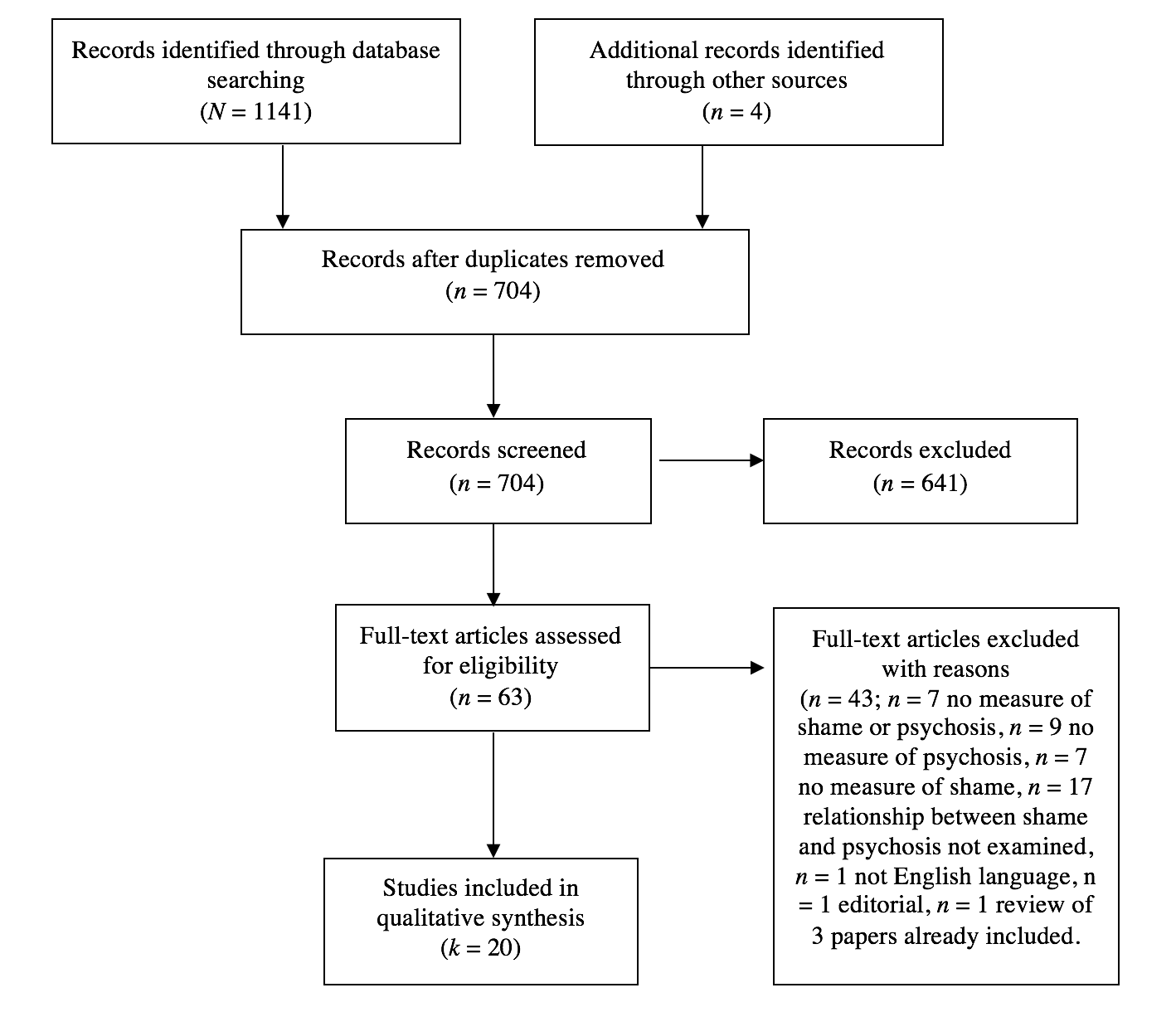 Table 1 Study CharacteristicsNote. Table layout organised into clinical/non-clinical/mixed clinical/non-clinical samples and by measurement of overall psychosis or specific psychotic/psychotic–like experiences. ISS = Internalised Shame Scale; TOSCA-2 = Test of Self-Conscious Affect: Version 2; BSI = Brief Symptom Inventory; OAS = Other As Shamer scale; PANSS = Positive and Negative Syndrome Scale; OAS Portuguese = Other As Shamer scale: Portuguese version; GPS Portuguese = General Paranoia Scale: Portuguese version; SCI-PANSS = Structured Clinical Interview for Positive and Negative Syndrome Scale; VPD = Voice Power Differential scale; TOSCA = Test of Self-Conscious Affect; DSM-IV = Diagnostic and Statistical Manual-Fourth Edition; ESS = Experience of Shame Scale; SSPS = State Social Paranoia Scale; DSM-IV-TR = Diagnostic and Statistical Manual-Training Revision; ERSQ-ES = Emotion Regulation Skills Questionnaire; MINI= Mini-International Neuropsychiatric Interview; CAPE = Community Assessment of Psychic Experiences; ISS Portuguese = Internalised Shame Scale: Portuguese version; PC Portuguese = Paranoia Checklist; Portuguese version; ESS Portuguese = Experience of Shame Scale: Portuguese version; SCAN = Schedules for Clinical Assessment in Neuropsychiatry; ICD-10 = International Statistical Classification of Diseases and Related Health Problems: 10th Revision; SAPS = Scale for Assessment of Positive Symptoms; CES Portuguese = Centrality of Event Scale: Portuguese version; ASGS = Adapted Shame and Guilt Scale; PFQ-2 = Personal Feelings Questionnaire-2; SCL-90-R (PI)  = Symptoms Checklist 90-R (Paranoid Ideation); DSM-IV (SCID-I) = Structured Clinical Interview for DSM-IV: German version; SANS = Scale for Assessment of Negative Symptoms; DES = Differential Emotions Scale; MMPl-2 = Minnesota Multiphasic Personality Inventory: Second edition. Table 2. Risk of Bias AssessmentNote. Adequate follow-up period criteria not reported here as N/A for all studiesStudySampleDesignShame measurePsychotic symptom measureFindingsBivariate effectsMultivariate effectsBirchwood et al. (2006)UKClinical – first-episode psychosis, aged 16-30 (N = 79; n = 56 female; n = 23 socially anxious, n = 56 non-anxious). Relationship between shame and psychosis analysed with n = 21Cross-sectionalOASPANSSExternal shame or shame about illness not significantly correlated with positive or negative psychotic symptoms r = –.22-.05Keen et al. (2017)UKClinical (N = 60; n = 20 schizophrenia group, n = 20 depression group, n = 20 arthritis group)Cross-sectionalOASTOSCADSM-IV-TR External shame greater in schizophrenia group compared to arthritis group; shame-proneness less in schizophrenia group compared to depression group (trend towards significance but non-significant difference)d = 0.76∆POMP = 19%d = –0.72∆POMP = 13%p = .06Turner et al. (2013)(UK)Clinical – aged 19-37 (N = 50) diagnosed with a psychotic disorder defined by ICD-10 criteria (only included if acute symptoms were in remission)Cross-sectional ISSOASESSICD-10Internal shame due to psychosis, external shame due to psychosis and general shame were greater in the clinical sample compared a non-clinical sample obtained from another study d = 1.0∆POMP = 23%;d = 0.52∆POMP = 11%;d = 0.39∆POMP = 8%Wood & Irons (2016)UKClinical – aged 18-65 years (N = 52; n = 21 female) diagnosed with schizophrenia- spectrum disorder (ICD-10) or were under an early intervention serviceCross-sectionalOAS PANSS External shame positively correlated with positive psychotic symptoms; significant indirect effect for external shame on positive symptoms via depression r = .40β = .31Bertoldi (2001) USAClinical – adult outpatients, aged 18-77 (N = 100; n = 60 female; n = 25 psychotic disorder, n = 60 affective disorder, n = 9 anxiety disorder)Cross-sectional ISS TOSCA-2 BSI (PI)Maladaptive shame-proneness positively correlated with paranoia; shame-proneness positively correlated with paranoia; shame-proneness positively associated with paranoia controlling for guilt, sex, ethnicity and diagnosisr = .53r =.29β = .69Johnson et al. (2014)UKClinical – aged 16-25, not diagnosed with psychotic disorder (N = 60; n = 42 female)Cross-sectionalESS SSPSTotal shame, characterological and behavioural shame positively correlated with paranoia; total shame associated with paranoia adjusting for stressful events; shame moderates the association between stressful events and paranoiar = .46r = .45r = .37R2 = .31Δ R2= .14Morris et al. (2011)UKClinical – in-patients and out-patients experiencing persecutory delusions (N = 36 adults; n = 18 female)Cross-sectional ESS SAPS The ‘bad me’ paranoia group scored significantly higher than the ‘poor me’ paranoia groupd = 0.91∆POMP = 24%Connor &Birchwood (2013)UKClinical – diagnosis of schizophrenia or related disorder (N = 74 voice-hearers; 59.5% male)Cross-sectionalOAS SCI-PANSS VPD Shame positively associated thematic content of affiliation with voices controlling for depression; shame and FSCS “hated self” positively associated with VPD controlling for depression, self- correction, self-persecution, inadequate self, reassuring selfβ = .26β = .38Castilho et al. (2015)PortugalNon-clinical – general population, mean age 32.67, SD = 11.15 (N = 208; n = 98 female) Cross-sectionalOAS - Portuguese GPS Portuguese External shame positively correlated with paranoia; external shame a significant predictor of paranoia co-varying age, years of education and depressionr = .62β = .40El-Jamil (2003) USA)Non-clinical – students (N = 188; n = 91 from two American universities in Lebanon, n = 97 from two American universities)Cross-sectionalTOSCA  BSI Shame not correlated with paranoiar = .09Matos et al. (2012) Study 1PortugalNon-clinical – student population from Portuguese university (N = 292; n = 259 female)Cross-sectionalOAS Portuguese ISS Portuguese PC Portuguese Centrality of shame memory positively correlated with severity of paranoid symptoms; centrality of shame memory associated with PC frequency covarying centrality of fear and sadness memories; centrality of shame memory associated with PC distress covarying centrality of fear and sadness memoriesr = .17-.38β = .23β = .29Matos et al. (2013)PortugalNon-clinical – Portuguese community population (N = 328; n = 220 female)Cross-sectionalOAS Portuguese ESS Portuguese GPS Portuguese External shame positively correlated with paranoia; internal shame positively correlated with paranoia; centrality of shame memory positively correlated with paranoia; SEM path analysis - external shame the strongest predictor of paranoia controlling for traumatic impact of shame memory and internal shamer = .61r = .46r = .45β = .42Pinto-Gouveia et al. (2013)PortugalNon-clinical – Portuguese community population (N = 204; n = 144 female)Cross-sectional CES Portuguese GPS Portuguese Centrality of shame memory moderately associated with paranoia r = .39Pinto-Gouveia et al. (2014)PortugalNon-clinical – Portuguese community population (N = 255; n = 174 female)Cross-sectionalOASPortuguese ISS Portuguese GPS Portuguese Shame traumatic memory positively correlated with paranoia; external and internal shame positively correlated with paranoia; external shame associated with paranoia controlling for depression, submissive behaviour, early life experiences and trauma symptomsr = .45r = .52r = .50β = .32Sombke (2001) USANon-clinical – student population aged 17-44 from two universities (N = 301; n = 133 from Utah State University, n = 93 female; n = 168 from Louisiana State University, n = 104 female)Cross-sectionalASGSPFQ-2 SCL-90-R (PI) Paranoia positively correlated with shame r = .42-.54Zlotkin (1994) USANon-clinical (N = 126: n = 64 females; n = 40 low paranoia and n = 40 high paranoiaCross-sectionalDESSCL-90-R MMPI-2-R (Paranoia)Shame greater in the high paranoia group compared to the low paranoia groupd = 0.95∆POMP = 18%Guimón et al. (2007)PortugalMixed clinical & non-clinical (N = 172; n = 79 psychiatric patients; n = 15 psychotic, n = 20 depressive, n = 12 bipolar; n = 15 anxiety, n = 17 personality disorder; n = 93 students,) Cross-sectionalTOSCA DSM-IVShame less in schizophrenia group compared to depressive group and healthy controlsd = 1.11∆POMP = 17%d = 0.94∆POMP = 12%Lincoln et al. (2015)GermanyMixed clinical & non-clinical – aged 18-65 (N = 95; n = 37 psychotic disorders, n = 30 depressive disorders; n = 28 healthy controls) Cross-sectionalERSQ-ES DSM-IVMINIPANSSCAPEShame greater in those with psychosis compared to those with depression and healthy controls-Michail & Birchwood (2013)UKMixed clinical and non-clinical (N = 135; n = 60 FEP, n = 20 FEP with SAD, n = 31 non-psychotic SAD; n = 24 age-matched healthy controls)Cross-sectionalOASSCANICD-10PANSSNo statistically significant difference between FEP and controls for shame d = 0.32∆POMP = 6%Suslow et al. (2003)(Germany)Mixed clinical and non-clinical (N = 68; n = 30 schizophrenia with flat affect, n = 30 schizophrenia with anhedonia, n = 28 schizophrenia no flat affect/anhedonia (n = 30 healthy controls)Cross-sectionalDESDSM-IV (SCID-I) German SANSShame greater in anhedonic schizophrenia group compared to healthy controls d = 1.16∆POMP = 16%StudyUnbiased selection of the cohortSelection minimises baseline differencesSample size calculatedAdequate description of the cohortValidated method for ascertaining shameValidated method for ascertaining psychosisOutcomeBlind to exposureMissing dataAnalysis controls for confoundingAnalytic methods appropriateBertoldi (2001) PartiallyN/ANoYesYesYesN/AYesPartiallyYesBirchwood et al. (2006)YesPartiallyNoPartiallyYesYesYesYesNoPartiallyCastilho et al. (2015)NoN/ANoYesYesYesN/AYesPartiallyYesConnor &Birchwood (2013)PartiallyN/ANoPartiallyYesYesCannot tellYesPartiallyPartiallyEl-Jamil (2003) PartiallyN/ANoYesYesYesN/AYesPartiallyYesGuimón et al. (2007)YesPartiallyNoPartiallyYesPartiallyN/AYesNoPartiallyJohnson et al. (2014)PartiallyN/AYesPartiallyYesYesN/AYesPartiallyYesKeen et al. (2017)PartiallyNoNoPartiallyYesYesN/AYesNoYesLincoln et al. (2015)YesYesNoPartiallyPartiallyYesCannot tellYesPartiallyNoMatos et al. (2012) Study 1PartiallyN/ANoPartiallyYesYesN/ANoPartiallyYesMatos, Pinto-Gouveia, & Gilbert (2013)PartiallyN/ANoPartiallyYesYesN/AYesPartiallyYesMichail & Birchwood (2013)YesPartiallyNoYesYesYesCannot tellYesNoYesMorris et al. (2011)YesYesNoPartiallyYesYesCannot tellYesPartiallyCannot tellPinto-Gouveia et al. (2013)PartiallyN/ANoYesYesYesN/AYesPartiallyYesPinto-Gouveia et al. (2014)PartiallyN/AYesYesYesYesN/AYesPartiallyYesSombke (2001) NoNoNoPartiallyPartiallyPartiallyN/AYesNoYesSuslow et al. (2003)PartiallyPartiallyNoPartiallyPartiallyYesN/AYesNoYesTurner et al. (2013)YesNoNoPartiallyYesYesN/AYesPartiallyYesWood & Irons (2016)YesN/APartiallyPartiallyYesYesNoYesPartiallyPartiallyZlotkin (1994) PartiallyNoNoNoPartiallyYesN/AYesNoPartially